ETUDE DES DROITS A L’ALLOCATION D’AIDE AU RETOUR A L’EMPLOI TITRE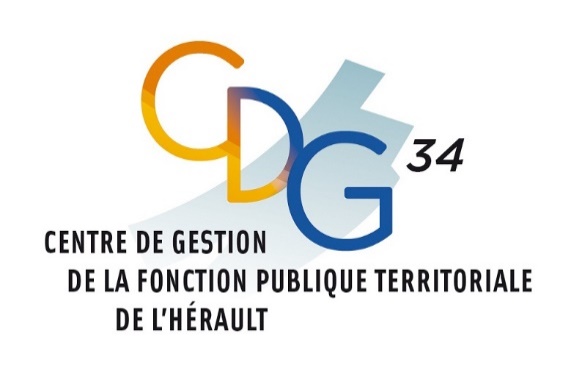 Imprimé dossier chômageService CarrièresTéléphone : 04 67 04 38 94Courriel : carrières@cdg34.frL’EMPLOYEUR ET/OU LE CENTRE DE GESTION NOM DE LA COLLECTIVITE OU DE L’ETABLISSEMENT………………………………………………………………………………..NOM DE LA PERSONNE A CONTACTER………………………………………………………………………………………….NUMERO DE TELEPHONE………………………………ADRESSE MAIL………………………………………………ETUDE DES DROITS DEMANDEE PAR LE CENTRE DE GESTION DU……………………..NOM DE LA PERSONNE A CONTACTER………………………………………………………………………………………….NUMERO DE TELEPHONE………………………………ADRESSE MAIL………………………………………………L’AGENT       M           MME              NOM DE NAISSANCE…………………………………………..NOM D’EPOUSE………………………………………………………………………………………….DATE DE NAISSANCE…………………………………………………………………………………..NUMERO DE SECURITE SOCIALE (NIR)………………………………………………………..ADRESSE ………………………………………………………………………………………………………………………………………………………………………………………………………………………..…………………………………………………………………………………………………………………..L’EMPLOI DANS LA COLLECTIVITEDATE DE RECRUTEMENT DANS LA COLLECTIVITE OU L’ETABLISSEMENT………………………………………………………………………………..STATUT DE L’AGENT :     STAGIAIRE     TITULAIRE     CONTRACTUEL DE DROIT PUBLIC     EMPLOI AIDE     CONTRAT A DUREE INDETERMINEE     APPRENTIFIN DE L’EMPLOI DANS LA COLLECTIVITEDATE DE LA PERTE D’EMPLOI : …………………………..DEPART VOLONTAIRE DE L’AGENT             OUI                   NONSI OUI, MOTIF DU DEPART…………………………………………………….SI NON, MOTIF DU DEPART…………………………………………………..EPUISEMENT DES CONGES ANNUELS         OUI                   NONSI NON, PRECISEZ LE NOMBRE DE JOURS NON PRIS : ………jours.INSCRIPTION COMME DEMANDEUR D’EMPLOI               OUI              NON  SI OUI, DATE D’INSCRIPTION……………………………….L’AGENT EXERCE-T-IL UNE ACTIVITE REDUITE CONSERVEE?                OUI              NON(activité réduite conservée : exercée avant la perte d’emploi)L’AGENT EXERCE-T-IL UNE ACTIVITE REDUITE REPRISE ?                      OUI                NON (activité réduite reprise : exercée depuis la perte d’emploi)AFFILIATION (tous employeurs confondus – publics et privés)       Au moins 130 jours travaillés ou 910 heures travaillées au cours des 24 mois précédant la fin des fonctions pour les agents de moins de 53 ans        Au moins 130 jours travaillés ou 910 heures travaillées au cours des 36 mois précédant la fin des fonctions pour les agents d’au moins 53 ans PIECES A FOURNIR OBLIGATOIREMENT :     Copie de la notification de rejet de prise en charge de l’allocation chômage par Pôle Emploi faisant suite à l’inscription de l’intéressé(e) à Pôle Emploi     Copie de l’attestation employeur destinée à Pôle-emploi obligatoirement remise à l’intéressé(e) par la collectivité     Copie des 24 derniers bulletins de salaire pour les agents de moins de 53 ans,       copie des 36 derniers bulletins de salaire pour les agents de 53 ans et plusEVENTUELLEMENT :     Historique des arrêts maladie d’au moins 15 jours sur les 24 derniers mois (agents de moins de 53 ans) ou sur les 36 derniers mois (agents de 53 ans et plus)     Copie de la notification d’attribution de la pension d’invalidité délivrée par la CPAM      Copie de la notification d’attribution de la pension de retraite pour invalidité versée par la CNRACL     Copie de la notification d’attribution de tout autre avantage vieillesse     Copie des bulletins de salaires en cas d’activité réduite reprise exercée depuis la perte d’emploiPOUR INFORMATIONPOUR LES AGENTS DE MOINS DE 53 ANS A LA DATE DE PERTE D’EMPLOI :La durée d’indemnisation est égale à la durée d’affiliation prise en compte pour l’ouverture des droits.Elle ne peut être inférieure à 6 moisElle ne peut être supérieure à 548 jours (1 an et demi)POUR LES AGENTS D’AU MOINS 53 ANS A LA DATE DE LA PERTE D’EMPLOI :La durée d’indemnisation est égale à la durée d’affiliation prise en compte pour l’ouverture des droits.Elle ne peut être inférieure à 6 mois.Elle ne peut pas être supérieure à 685 jours ( 1 an 10 mois 15 jours ) pour les personnes âgées de 53 ans à 54 ans. Elle ne peut pas être supérieure à 822 jours (2 ans 3 mois) pour les personnes âgées d’au moins 55 ans.RENSEIGNEMENTS COMPLEMENTAIRESOBSERVATIONS DE VOTRE PART :………………………………………………………………………………………………………………………………………………………………………………………………………………………………………………………………………………………………………………………………………………………………………………………………………………………………………………………………………………………………………………………………………………………………………………………………………………………………………………………………………………………………………………………………………………………………………………………………………………………………………………………………………………………………………………………………………………………………………………………………………………………………………………………………………………………………………………………………………………………………………………………………………………………………………………………………………………………………………………………………………………………………………………………………………………………………………………………………………………………………………………………………………………………………………………………………………………………………………………………………………………………………………………………………………………………………………………………………………………………………………………………………………………………………………………………………………………………………………………………………